UNITED STATES OF AMERICAFEDERAL ENERGY REGULATORY COMMISSIONNOTICE TO THE PUBLICADDITIONAL ETARIFF TYPE OF FILING CODE (TOFC) FOR MODIFICATIONS TO PENDING RULE 602 SETTLEMENT FILINGS (Issued April 19, 2018)As required by previous public notices, all Rule 602 settlements and related interim rate filings in proceedings under Parts 35, 154, 284, 300, and 341 of the Commission’s regulations must be eFiled in eTariff format.  When a settlement and related interim rate filings are submitted in eTariff format, the filer is required to identify the specific type of filing by using the appropriate eTariff Type of Filing Code (TOFC).This Notice serves to add new Report TOFCs, which must be used when filing modifications to a previously filed and pending Rule 602 settlement filing when such modification does not involve a revision to a tariff provision.  Such modifications include supplements, revisions, or corrections to the settlement document, regardless of whether they are substantive or ministerial.  Changes that involve changes to tariff provisions must be filed using the Compliance codes.  Filers must use the Associated Filing Identifier of the initial Settlement eTariff filing to ensure that the filing will be placed in the same docket as the settlement.In making the filings to modify the settlement document, the filing must indicate whether the participants request that the Rule 602 period for comments and reply comments run from the date of the original filing or the date of the modified filing.  These requirements are mandatory effective May 1, 2018.With these TOFCs additions, the comprehensive list of relevant TOFCs for Rule 602 settlement filings are: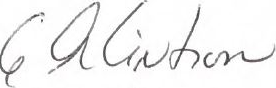 Carmen A. CintronChief Administrative Law JudgeTOFCDescriptionProgramCategory1380ALJ SettlementE (Part 35 FPA Traditional Cost of Service and Market Based Rate ProgramCompliance1390ALJ SettlementM (Part 35 FPA Market Based Rate Program)Compliance1400ALJ SettlementG (Part 154 NGA Gas Pipelines Program)Compliance1410ALJ SettlementK (Part 284 NGPA 311 Gas Pipelines Program)Compliance1420ALJ SettlementO (Part 341 Oil Pipelines Program)Compliance1460ALJ Settlement ModificationE (Part 35 FPA Traditional Cost of Service and Market Based Rate ProgramReport1470ALJ Settlement ModificationM (Part 35 FPA Market Based Rate Program)Report1480ALJ Settlement ModificationG (Part 154 NGA Gas Pipelines Program)Report1490ALJ Settlement ModificationK (Part 284 NGPA 311 Gas Pipelines Program)Report1500ALJ Settlement ModificationO (Part 341 Oil Pipelines Program)Report